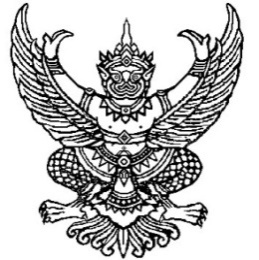 ที่ มท ๐๘10.6/ว  	กรมส่งเสริมการปกครองท้องถิ่น	ถนนนครราชสีมา เขตดุสิต กทม. ๑๐๓๐๐ 			                                พฤษภาคม  ๒๕64เรื่อง	ติดตามผลการเบิกจ่ายเงินเพื่อช่วยเหลือคนพิการผู้ได้รับผลกระทบจากเหตุการณ์การแพร่ระบาด            ของโรคติดเชื้อไวรัสโคโรนา 2019 (COVID – 19) ครั้งที่ 3เรียน	ผู้ว่าราชการจังหวัด ทุกจังหวัดอ้างถึง		1. หนังสือกรมส่งเสริมการปกครองท้องถิ่น ด่วนที่สุด ที่ มท 0810.6/ว 21 ลงวันที่ 6 มกราคม 25642. หนังสือกรมส่งเสริมการปกครองท้องถิ่น ด่วนที่สุด ที่ มท 0810.6/ว 616 ลงวันที่ 25 มีนาคม 2564สิ่งที่ส่งมาด้วย	1. รายชื่อองค์กรปกครองส่วนท้องถิ่นที่ยังไม่รายงานการจ่ายเงินโครงการช่วยเหลือคนพิการผู้ได้รับผลกระทบจากเหตุการณ์การแพร่ระบาดของโรคติดเชื้อไวรัสโคโรนา 2019 	จำนวน 1 ชุด2. แบบรายงานการเบิกจ่ายเงินโครงการช่วยเหลือคนพิการผู้ได้รับผลกระทบจากเหตุการณ์         การแพร่ระบาดของโรคติดเชื้อไวรัสโคโรนา 2019			          จำนวน 1 ฉบับตามที่กรมส่งเสริมการปกครองท้องถิ่นขอให้จังหวัดติดตามผลการเบิกจ่ายเงินเพื่อช่วยเหลือคนพิการผู้ได้รับผลกระทบจากเหตุการณ์การแพร่ระบาดของโรคติดเชื้อไวรัสโคโรนา 2019 (COVID – 19) โดยแจ้งองค์กรปกครองส่วนท้องถิ่นรายงานผลการเบิกจ่ายให้กรมส่งเสริมและพัฒนาคุณภาพชีวิตคนพิการ              ความละเอียดตามอ้างถึง นั้น		กรมส่งเสริมการปกครองท้องถิ่นได้รับแจ้งจากกรมส่งเสริมและพัฒนาคุณภาพชีวิตคนพิการ   ว่าได้รับรายงานการเบิกจ่ายเงินโครงการช่วยเหลือคนพิการผู้ได้รับผลกระทบจากเหตุการณ์การแพร่ระบาด              ของโรคติดเชื้อไวรัสโคโรนา 2019 (COVID – 19) จากองค์กรปกครองส่วนท้องถิ่นที่ยังไม่ส่งรายงานแล้ว                   จำนวน 211 แห่ง คงเหลือองค์กรปกครองส่วนท้องถิ่นที่ไม่ได้รายงานจำนวน 467 แห่ง ในการนี้ ขอให้จังหวัด       แจ้งองค์กรปกครองส่วนท้องถิ่นรายงานผลการเบิกจ่ายให้กรมส่งเสริมและพัฒนาคุณภาพชีวิตคนพิการ                        เป็นไฟล์เอกสารอิเล็กทรอนิกส์ทาง e-mail : ogonep209@gmail.com หรือโทรสารหมายเลข 0 2354 5023 ทั้งนี้ สามารถสอบถามรายละเอียดเพิ่มเติมได้ที่ นายทยาน โคตะนนท์ นักสังคมสงเคราะห์ชำนาญการ                  โทรศัพท์หมายเลข 09 7238 6106 และ 0 2354 5024 รายละเอียดปรากฏตามสิ่งที่ส่งมาด้วย 		จึงเรียนมาเพื่อโปรดพิจารณา        ขอแสดงความนับถือ                        (นายประยูร  รัตนเสนีย์)       		    อธิบดีกรมส่งเสริมการปกครองท้องถิ่น